Dear parents/ carers,Bonjour and Hola from everybody at William Stockton. We wanted to let you know about all of the fantastic things that were happening in language lessons this year. Children have been very lucky to be having not one but two different language lessons this year. Children have been having lots of fun learning Spanish with the lovely Miss Joyncen every week. Across both Key Stage 1 and 2, we have been learning how to greet each other in spanish. Key Stage 1 classes have also been learning how to say different parts  of the home, whilst Key Stage 2 classes have been learning about different Spanish celebrations. Mya, Luis, Max and Millie are our four year 6 Languages Ambassadors this year and they have been busy sharing ideas; meeting with Mrs Holliday; and helping to improve language learning at William Stockton. They will soon pass on their skills to a new set of Language Ambassadors ready for the new school year. Here is what they think about languages at William Stockton- ‘It really is amazing to speak and learn new languages’. ‘Language lessons and the activities that we do are really fun.’ ‘We hope that the new ambassadors have as much fun planning things as we have.’‘You can’t choose which language you are born into but you can choose which new languages to learn.’ We really enjoy learning new languages at William Stockton and this language learning will be put into practical use when Year 6 get the fabulous opportunity to visit France from 10th- 14th of June this year to try out their language skills in real life! From ordering items at the local markets to reading food menus each day, children will get to put their speaking, listening and reading skills to the test. How lucky are they! This term we have also introduced all Key Stage 2 children to the Duo Lingo website. Children from year 3- 6 have all been given a school login to learn French at home in their spare time. Next year we will get a little more competitive and there will be certificates for the top learners in each class (similar to the TT Rockstars competition). We also hope to continue to develop languages even further with some new additions to language learning during after school and lunch clubs, so watch this space!!! So that’s au revoir and adios for now, stay tuned on the school website and Twitter pages for more updates.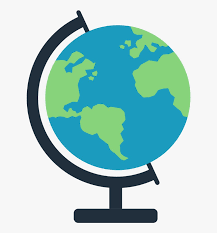 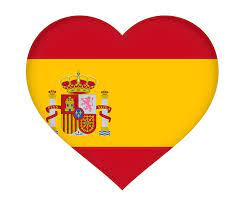 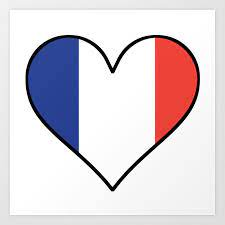 Mrs Holliday